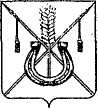 АДМИНИСТРАЦИЯ КОРЕНОВСКОГО ГОРОДСКОГО ПОСЕЛЕНИЯКОРЕНОВСКОГО РАЙОНАПОСТАНОВЛЕНИЕот __________2017		                                                  			  № ____г. КореновскОб установлении размера предоставляемого земельного участка для захоронения на территории кладбищ Кореновского городского поселения Кореновского районаВ соответствии с Федеральным законом от 12 января 1996 года                         № 8-ФЗ «О погребении и  похоронном деле», Федеральным  законом от 6 октября  2003 года № 131-ФЗ «Об общих принципах организации местного самоуправления в Российской Федерации», Законом Краснодарского края от 4  февраля 2004 года № 666-КЗ «О погребении и похоронном деле в Краснодарском крае», Уставом Кореновского  городского поселения Кореновского района администрация Кореновского городского поселения Кореновского района               п о с т а н о в л я е т:	1. Установить размер предоставляемого земельного участка для захоронения на территории кладбищ Кореновского городского поселения Кореновского района (прилагается).2. Общему отделу администрации Кореновского городского поселения Кореновского района (Устинова) разместить (опубликовать) полный текст настоящего постановления в электронном СМИ в информационно-телекоммуникационной сети «Интернет» и обеспечить его размещение на официальном сайте администрации Кореновского городского поселения Кореновского района в информационно-телекоммуникационной сети «Интернет».3. Контроль за выполнением настоящего постановления возложить                   на заместителя главы Кореновского городского поселения Кореновского района М.В. Колесову.4. Постановление вступает в силу после его официального размещения (опубликования) в электронном СМИ в информационно-телекоммуникационной сети «Интернет».ГлаваКореновского городского поселения Кореновского района							            Е.Н. ПергунРазмер предоставляемого земельного участка для захоронения на территории кладбищ Кореновского городского поселения Кореновского районаНачальник отдела жилищно-коммунального	хозяйства, благоустройства и транспортаадминистрации Кореновскогогородского поселения Кореновского района	                          				              Т.В. Шамрай                   ПРИЛОЖЕНИЕ УТВЕРЖДЕНпостановлением администрацииКореновского городского поселенияКореновского районаот _______2017г. № ________Вид захороненияРазмер участка землиРазмер участка землиРазмер участка землиВид захороненияДлина, мШирина, мПлощадь, кв. мОдиночное2,52,05,0